ҠАРАР                                                 ПОСТАНОВЛЕНИЕ   «20» февраль 2020й.                            №123/02                      «20» февраля 2020 г.Об утверждении муниципальной программы «О формировании современной городской среды муниципального района Балтачевский район Республики Башкортостан на 2018-2024 годы»
        В целях содействия решению вопросов местного значения, вовлечения населения в процессы местного самоуправления, создания благоприятных условий проживания граждан, повышения качества реформирования жилищно-коммунального хозяйства, проведения ремонта общественных территорий муниципального района Балтачевский район Республики Башкортостан, руководствуясь Федеральным законом от 06.10.2003 года №131-ФЗ  «Об общих принципах организации местного самоуправления в Российской Федерации», постановлением Правительства Российской Федерации от 10.02.2017 года №169 «Об утверждении Правил предоставления и распределения субсидий из федерального бюджета бюджетам субъектов Российской Федерации на поддержку государственных программ субъектов Российской Федерации и муниципальных программ формирования современной городской среды», Администрация муниципального района  Балтачевский район  Республики Башкортостан ПОСТАНОВЛЯЕТ:1. Внести изменения в муниципальную программу «О формировании современной городской среды муниципального района Балтачевский район Республики Башкортостан на 2018-2024 годы» утвержденную Постановлением Администрации муниципального района Балтачевский район  Республики  Башкортостан от 22.02.2019 года №244/02 изложив в новой редакции.2. Контроль   за   исполнением   настоящего   постановления   возложить на Ахмадуллина Ш.М. - заместителя главы по экономике, строительству и вопросам жизнеобеспечения Администрации муниципального района Балтачевский район  Республики  Башкортостан.Глава Администрациимуниципального района                                                          И.А. Субушев                                                                        УТВЕРЖДЕНО постановлением Администрациимуниципального района Балтачевский  районРеспублики Башкортостанот 20 февраля № 123/02Муниципальная программа«Формирование современной городской среды муниципального района Балтачевский районРеспублики Башкортостанна 2018-2024 годы»с.Старобалтачево - 2020 годПАСПОРТМуниципальной программы «Формирование современной городской среды муниципального района Балтачевский район Республики Башкортостан на 2018-2024 годыХарактеристика текущего состояния сферы благоустройства в муниципальном образованииОдним из приоритетных направлений развития муниципального образования является повышения уровня благоустройства, создание безопасных и комфортных условий для проживания жителей муниципального района.Статус современного муниципального района во многом определяет уровень внешнего благоустройства и развитая инженерная инфраструктура.Необходимость благоустройства территорий, продиктовано на сегодняшний день необходимостью обеспечения проживания людей в более комфортных условиях при постоянно растущем благосостоянии населения.          Благоустройство общественных территорий муниципального образования позволит поддержать их в удовлетворительном состоянии, повысить уровень благоустройства, выполнить архитектурно-планировочную организацию территорий, обеспечить здоровые условия отдыха и жизни жителей. При реализации муниципальной программы возможно возникновение следующих рисков, которые могут препятствовать достижению планируемых результатов: - риски, связанные с изменением бюджетного законодательства; - финансовые риски: финансирование муниципальной программы не в полном объеме в связи с неисполнением доходной части бюджета поселка. В таком случае муниципальная программа подлежит корректировке.Одним из приоритетов реализации программы является обеспечение надлежащего технического и санитарно-гигиенического состояния мест массового пребывания населения, создание комфортной территории для жизнедеятельности населения.2.	Приоритеты региональной политики в сфере благоустройства, формулировка целей и постановка задач программыПриоритетами муниципальной политики в сфере жилищно-коммунального хозяйства муниципального образования являются:- повышение комфортности условий проживания граждан;- благоустройство территорий.При разработке мероприятий Программы сформированы и определены основные цели и задачи.Целью реализации Программы является формирование в кварталах жилой застройки среды, благоприятной для проживания населения, а также мест массового пребывания населения. Для достижения этой цели предлагается выполнить задачи по ремонту и благоустройству общественных территорий муниципального образования входящих в перечень минимальных и дополнительных видов работ в соответствии с правилами предоставления и распределения субсидий.Основными задачами Программы являются:- выполнение ремонта общественных территорий муниципального образования;- приоритетное направление социально-экономического развития                          муниципального района Балтачевский район Республики Башкортостан.  Для оценки достижения цели и выполнения задач Программы предлагаются следующие индикаторы:- количество общественных территорий муниципального образования в отношении которых проведены работы по благоустройству;- доля общественных территорий муниципального образования в отношении которых проведены работы по благоустройству, от общего количества общественных территорий муниципального образования;- повышения уровня информирования о мероприятиях по формированию современной городской среды муниципального образования;          Сведения о показателях (индикаторах) Программы представлены в приложении № 1 к Программе.Прогноз ожидаемых результатов реализации ПрограммыВ результате реализации мероприятий, предусмотренных муниципальной программой, планируется:- повышение уровня благоустройства мест массового отдыха людей;- обеспечение комфортности проживания жителей.Объем средств, необходимых на реализацию ПрограммыФинансирование осуществляется за счет средств федерального бюджета, бюджета Республики Башкортостан на условиях софинансирования и определяется соглашением, заключенным между Администрацией муниципального района Балтачевский  район Республики Башкортостан и Министерством жилищно-коммунального хозяйства Республики Башкортостан. Перечень мероприятий Программы             Основу Программы составляет ремонт и благоустройство мест массового пребывания населения.  Мероприятия по благоустройству общественных территорий муниципального образования формируются с учетом необходимости обеспечения физической, пространственной и информационной доступности зданий, сооружений, общественных территорий для инвалидов и других маломобильных групп населения.Перечень мероприятий Программы представлен в приложении № 2 к настоящей Программе.Срок реализации настоящей  ПрограммыРеализация Программы предусмотрена в 2018-2024 годах без выделения этапов.Механизм реализации ПрограммыРеализация Программы осуществляется в соответствии с нормативными правовыми актами Администрации муниципального района Балтачевский район Республики Башкортостан.          Разработчиком и исполнителем Программы является Администрация муниципального района Балтачевский  район Республики Башкортостан.Исполнитель осуществляет: - прием заявок на участие в отборе общественных территорий для включения их в адресные перечни;- представляет заявки Общественной комиссии.- проводит отбор представленных заявок с целью формирования адресных перечней общественных территорий.Перечни общественных территорий утверждаются постановлением Администрации муниципального района Балтачевский  район Республики Башкортостан, после проведения их отбора в соответствии с порядком, утвержденным постановлением Администрации муниципального района Балтачевский район Республики Башкортостан.Исполнитель мероприятий Программы несет ответственность за качественное и своевременное их выполнение, целевое и рациональное использование средств, предусмотренных Программой, своевременное информирование о реализации Программы.Исполнитель организует выполнение программных мероприятий путем заключения соответствующих муниципальных контрактов с подрядными организациями и осуществляют контроль за надлежащим исполнением подрядчиками обязательств по муниципальным контрактам. Отбор подрядных организаций осуществляется в порядке, установленном Федеральным законом от 05.04.2013 года № 44-ФЗ «О контрактной системе в сфере закупок товаров, работ, услуг для обеспечения государственный и муниципальных нужд».  Порядок включения предложений заинтересованных лиц о включении общественной территории в ПрограммуВключение общественной территории в Программу осуществляется по результатам оценки заявок заинтересованных лиц в Программу исходя из даты предоставления таких предложений при условии соответствия установленным требованиям в Порядке, утвержденным постановлением Администрации муниципального района Балтачевский  район Республики Башкортостан. Порядок разработки, обсуждения с заинтересованными лицами и утверждения дизайн-проекта благоустройстваРазработка, обсуждение с заинтересованными лицами и утверждение дизайн-проектов благоустройства территории, включенной в Программу с включением в него текстового и визуального описания проекта благоустройства, перечня (в том числе в виде соответствующих визуализированных изображений) элементов благоустройства, предполагаемых к размещению на соответствующей территории осуществляется в соответствии с Порядком, утвержденным постановлением Администрации муниципального района Балтачевский  район Республики Башкортостан. Ожидаемый социально-экономический эффект и критерии оценки выполнения ПрограммыОжидаемый социально-экономический эффект:Прогнозируемые конечные результаты реализации Программы предусматривают повышение уровня благоустройства муниципального образования, улучшение санитарного содержания территорий.В результате реализации Программы ожидается создание условий, обеспечивающих комфортные условия для работы и отдыха населения на территории муниципального образования. Будет скоординирована деятельность предприятий, обеспечивающих благоустройство населенных пунктов и предприятий, имеющих на балансе инженерные сети, что позволит исключить случаи раскопки инженерных сетей на вновь отремонтированных объектах благоустройства и восстановление благоустройства после проведения земляных работ.Эффективность программы оценивается по следующим показателям:- процент привлечения населения  муниципального образования  к участию в Программе;- процент привлечения организаций, заинтересованных лиц к участию в Программе;- уровень взаимодействия предприятий, обеспечивающих благоустройство поселения и предприятий – владельцев инженерных сетей;- уровень благоустроенности муниципального образования.В результате реализации  Программы ожидается:- улучшение экологической обстановки и создание среды, комфортной для проживания жителей поселка;- совершенствование эстетического состояния  территории муниципального образования.Приложение № 1к муниципальной программе«Формирование современнойгородской среды муниципального района Балтачевский  районРеспублики Башкортостан на 2018-2024 годы»С В Е Д Е Н И Яо показателях (индикаторах) муниципальной программы «Формирование современной городской среды муниципального района Балтачевский  район  Республики Башкортостан» на 2018-2024 годы»Приложение № 2к муниципальной программе«Формирование современнойгородской среды муниципальногорайона Балтачевский  районРеспублики Башкортостан на 2018-2024 годы»	 ПЕРЕЧЕНЬ                                                                    основных мероприятий муниципальной программы Приложение № 3к муниципальной программе«Формирование современнойгородской среды муниципального района Балтачевский район Республики Башкортостан на 2018-2022  годы»	План реализации Муниципальной программыПриложение № 4к муниципальной программе«Формирование современной городской среды муниципального района Балтачевский район Республики Башкортостан на 2018-2024 годы»	Переченьобщественных территорий планируемых к благоустройству в рамках муниципальной программы «Формирование современной городской среды муниципального района Балтачевский район Республики Башкортостан на 2018-2024 годы»БАШҠОРТОСТАН РЕСПУБЛИКАҺЫБАЛТАС РАЙОНЫ МУНИЦИПАЛЬ РАЙОН ХАКИМИӘТЕ 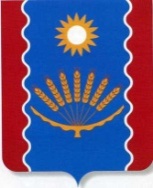 АДМИНИСТРАЦИЯ МУНИЦИПАЛЬНОГО  РАЙОНАБАЛТАЧЕВСКИЙ  РАЙОН   РЕСПУБЛИКИ  БАШКОРТОСТАНОтветственный исполнитель Программы Администрация муниципального района Балтачевский  район Республики БашкортостанУчастники ПрограммыАдминистрация муниципального района Балтачевский  район Республики Башкортостан;Граждане, их объединения; заинтересованные лица; общественные организации;подрядные организации.Цели Программы - повышение качества и комфорта городской среды на территории муниципального района Балтачевский район Республики Башкортостан;- реализация участия общественности, граждан, заинтересованных лиц в муниципальной программе для совместного определения развития территории, выявления истинных проблем и потребностей людей; - повышение качеств современной городской среды;- развитие общественных территорий муниципального образованияЗадачи Программы- повышение уровня вовлеченности заинтересованных граждан, организаций в реализацию мероприятий по благоустройству общественных территорий муниципального образования;- обеспечение формирования единого облика муниципального образования;- повышение уровня благоустройства общественных территорий муниципального образования.Целевые индикаторы и показатели Программы- доля благоустроенных общественных территорий муниципального образования, от общего количества общественных территорий муниципального образования; - повышения уровня информирования о мероприятиях по формированию современной городской среды муниципального образования;Срок реализации Программы  2018-2024 годыОбъемы бюджетных ассигнований ПрограммыПрогнозируемый общий объем финансирования составляет 45,42246‬ млн. руб., в том числе:Бюджет РБ 42,288 млн. руб.Бюджет РФ 0,865 млн. руб.Объемы финансирования будут уточняться при формировании бюджета муниципального образованияОжидаемые результаты реализации Программы- создание комфортных условий для отдыха и досуга жителей;- благоустройство территорий общественных территорий муниципального образования;-  улучшение эстетического состояния общественных территорий муниципального образования;- уровень информирования о мероприятиях по формированию современной городской среды муниципального образования, в ходе реализации Программы достигнет до 100%;№Наименование показателя (индикатора)Единица измеренияЗначения показателей№Наименование показателя (индикатора)Единица измерения2018-2024 годы 1Количество благоустроенных муниципальных общественных территорийЕд.62Площадь благоустроенных муниципальных общественных территорий Га28,063Доля площади благоустроенных муниципальных общественных территорий%100Номер и наименование основного мероприятияОтветственный исполнитель Срок Срок Ожидаемый непосредственный результат (краткое описание) Основные  направления реализации Номер и наименование основного мероприятияОтветственный исполнитель начала реализацииокончания реализацииОжидаемый непосредственный результат (краткое описание) Основные  направления реализации Задача 1 проведение ремонта и обустройства общественных территорииЗадача 1 проведение ремонта и обустройства общественных территорииЗадача 1 проведение ремонта и обустройства общественных территорииЗадача 1 проведение ремонта и обустройства общественных территорииЗадача 1 проведение ремонта и обустройства общественных территорииЗадача 1 проведение ремонта и обустройства общественных территории1.1 Мероприятия: Разработка проектно– сметной документации на благоустройство общественных территорийАдминистрация муниципального района Балтачевский район Республики Башкортостан20182024локально – сметных расчетовПовышение уровня ежегодного достижения целевых показателей муниципальной программы1.2 Мероприятия:проведение благоустройства  общественных территорийАдминистрация муниципального района Балтачевский район Республики Башкортостан20182024проведен ремонт асфальтобетонного покрытия, устройство тротуаров, установка МАФПовышение уровня ежегодного достижения целевых показателей муниципальной программыЗадача  2.  Привлечение населения к участию в благоустройстве общественных территорииЗадача  2.  Привлечение населения к участию в благоустройстве общественных территорииЗадача  2.  Привлечение населения к участию в благоустройстве общественных территорииЗадача  2.  Привлечение населения к участию в благоустройстве общественных территорииЗадача  2.  Привлечение населения к участию в благоустройстве общественных территорииЗадача  2.  Привлечение населения к участию в благоустройстве общественных территории2.1. Мероприятия: информирование населения о проводимых мероприятий по благоустройству общественных территорийАдминистрация муниципального района Балтачевский район Республики Башкортостан20182024100 % уровень информирования о мероприятиях по благоустройству общественных территорийПовышение уровня ежегодного достижения целевых показателей муниципальной программыНаименование контрольного события программыСтатусОтветственный исполнительСрок наступления контрольного события (дата)Срок наступления контрольного события (дата)Срок наступления контрольного события (дата)Срок наступления контрольного события (дата)Наименование контрольного события программыСтатусОтветственный исполнитель2020 год2020 год2020 год2020 годI кварталII кварталIII кварталIV кварталКонтрольное событие № 1Опубликование для общественного обсуждения проектов муниципальных программ «Формирование современной городской среды муниципального района Балтачевский район Республики Башкортостан на 2018-2024 годы»Администрация муниципального района Балтачевский район Республики Башкортостан декабрь2019Контрольное событие №2Утверждение муниципальной программы «Формирование современной городской среды муниципального района Балтачевский район Республики Башкортостан на 2018-2024 годы» с учетом обсуждения с заинтересованными лицамиАдминистрация муниципального района Балтачевский район Республики Башкортостанфевраль2020№ п/пНаименование общественной территорииРасположение общественной территорииПеречень мероприятийОриентировочная стоимостьГод выполнения благ-ва1Парк - место проведения культурно-массовых мероприятийс.Старобалтачево, ул.ЛермонтоваСцена, брусчатка, ограждение312230020182Пешеходная зона, аллея «Дуслык»с.Старобалтачево, ул.СоветскаяПешеходный кованый мост, пешеходные дорожки5 458 624‬‬‬20193Пешеходная зона, аллея «Дуслык»с.Старобалтачево, ул.СоветскаяВходные арки - 2 шт., детская игровая площадка, спортивная площадка, урны, скамейки2 611 67620204Парк - место проведения культурно-массовых мероприятийс.Старобалтачево, ул.КомсомольскаяСтроительство детской площадки, ограждение, тротуарная плитка, установка скамеек, освещение, посадка деревьев7 787 67020205Пешеходная зона, аллея «Яшьлек»с.Старобалтачево, ул.КомсомольскаяВходные арки - 2 шт., пешеходный кованый мост, пешеходные дорожки, урны, скамейки, освещение6 242 19020216Парк - место проведения культурно-массовых мероприятийс.Старобалтачево, ул.ЛермонтоваСтроительство беговой дорожки, установка скамеек, освещение, посадка деревьев 13 800 0002022-20237Спортивная площадкас.Старобалтачево, ул.СоветскаяСтроительство спортивной площадки, ограждение, установка скамеек, освещение, посадка деревьев64000002024